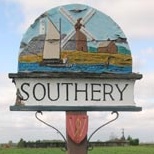 SOUTHERY PARISH COUNCIL Minutes of the Parish Council meeting held on Monday 12th June 2017 at 7.00pm in Southery village hallPresent: Cllr C Copsey Cllr M Moore, Cllr R Whitehead, Cllr T Feltwell, Cllr S Hart, Cllr J Osler, Cllr M Bird, Cllr M Storey & Clerk.Apologies: Cllr T HipseyMembers of the public:14Election of Vice Chair: Cllr T Feltwell and Cllr M Moore were proposed as vice Chair, Cllr M Moore declined the position.Cllr T Feltwell was elected as vice chair.Proposer: Cllr S Hart2nd: Cllr M MooreMinutes of last meetingThe minutes were taken for the meeting on 8th May 2017, unfortunately due to illness no minutes are currently available.Declarations of interestMembers are invited to declare personal or prejudicial interests in items on the agenda. It is a requirement that declarations from a member include the nature of the interest and whether it is personal or prejudicial.None declaredMembers of the public comments/questionsTwo members of the public would like to join the council, they were advised to apply to the clerk in writing.A member of the public has raised concerns as to why there are bricks stored in the lay-by at Lynn Road, this means that the school bus cannot access the lay-by to collect and drop off the children forcing them to cross a busy main road.Complaints have been received regarding over hanging laurel trees from Step Cottage at Churchgate Street.Complaints regarding very untidy gardens in some Free bridge properties on Recreation Drive.Chairman’s reports/updatesMrs. Clifford-Everett will act as Clerk for this meeting. Unfortunately Cllr K Hipsey is unwell and has therefore resigned from the parish council and Cllr T Hipsey has stepped down as chairman but will remain as a parish Councilor. Council sends their best wishes to Mrs. Hipsey for a speedy recovery.The council has received a response from Metcalf Copeman and Petefar Solicitors this afternoon  regarding the Were hen following the meeting held on 10th April 2017.Cllr S Hart read out the response in full to the Council. The Parish Councilors discussed the solicitors advise, Cllr M Moore proposed that the council follow advice and seek to register the Werehen as it is seen today in the first instance this would include the triangle which has been in question to the North ("red") and once this is secured then the council can seek to register other areas if possible, including the "yellow" area which is the access area to Mount Pleasant, Upgate Street and neighboring property.  Clerk will instruct solicitor to proceed with this.Proposer: Cllr M Moore2nd: Cllr M Bird6 Councilors in agreement with this proposal and 1 abstention.CorrespondenceThe bid for 50% funding through the Norfolk County Council parish partnership scheme for improvements to the footpath at Lynn Road through to Holman's Chase has been awarded.The parish council will pay £425.00 and Norfolk County Council the same amount. This will be to resurface the path.Notification of a New Property Address: West view, 52 Campsey Road, Southery.Application from Mr Richards for the position of  parish councillor.Planning applications17/01051/F: Erection of 1 no dwelling and associated works at Abbystead 20 Churchgate Street.17/00815/F: 2 storey side extension, single storey rear extension and new detached garage at The Cottage Ferry Bank.No objections were raised to these applications.Payments for approvalC Wills wages					 £76.00Expenses					 £10.00HMRC						£19.00E.on port cabin				 £49.32E.on Streetlights				 £252.30E.on June					 £260.71Hodson office supplies Ink 			£84.81K & M Lighting 3446				£83.05K & M Lighting 3384 				£83.05Holly Landscapes 				£787.50Anglian Water playing field			£13.44Zurich insurance 				£779.31Village hall hire 				£75.00All payments were approved for payment.Proposer: Cllr S Hart2nd: Cllr M BirdMatters requiring attentionThe Council once again discussed a plan for the cemetery and removing old and dangerous stones. The pathway also requires attention. Clerk will look into quotes and available grants to help with the funding of this.Cllr S Hart read a letter which was received from St Georges Medical centre Littleport in 2016, this will be discussed again at the July meeting.Council discussed the toilets and football hut at the playing field. The Council are currently paying electric and water bills for unusable facilities. The toilets need refurbishment and it was suggested that stainless steel toilets be installed instead of porcelain. Quote will be obtained and this will be discussed with the football team and SWISH to see if they can assist with funding in any way.Proposer: Cllr R Whitehead2nd: Cllr J OslerThe Clerks position will be advertised again with Norfolk Association of Local Councils.Council discussed Mr. Richards application for parish councilor and agreed to co-opt him on to the Council as a new member.All agreed.Matters bought to the attention of the Council:Issues raised by the Council which are not on the agenda will be put forward to the next meeting of the Council; no decision will be taken at this meeting.Cllr M Storey informed the council that it will be advertised that a proposed 20mph zone will be installed in certain areas of the parish. Residents will have a chance to express their views on this proposal in due course.Elections at Norfolk County Council on 4th May 2017 resulted in:53 Conservative17 Labor13 Liberal democrats1 independent party.Overgrown hedges on Feltwell Road, Recreation Drive, junction of Campsey and other areas of the parish remain a problem, Clerk will write to home owners again and report to Highways for their attention.Pothole at the top of Feltwell Road requires repair and numerous manhole covers throughout the village are low resulting in noise with passing traffic.Some of the graves require leveling.The bridle paths at the bottom of Campsey Road require cutting. The road leading to A10 is a national cycle route.Clerk will contact Mr Bramley to instruct him to cut the bridlepaths.The white gateway signs are dirty and still covered with road signs despite numerous reports to highways.The small verge running up alongside Upgate Street is untidy and it was suggested that this be replaced with tarmac.A light cover is broken on number 15.Meeting closed 8.35pmThe Next Parish Council meeting will be meeting will be held on 3rd July 2017 at 7.00pm 